					ПРЕСС-РЕЛИЗ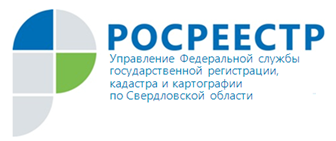 Проекты и сервисыРосреестра на стенде Правительства Свердловской областиДелегация из Республики Сербия во главе с государственным секретарем Министерства строительства, транспорта и инфраструктуры ЭмешеЛалич Урбан и заместительруководителя Росреестра Максим Смирнов в сопровождении руководителя Управления Росреестра по Свердловской области Игоря Цыганаша посетили стенд Правительства Свердловской области в рамках VI Международного форума и выставки высотного и уникального строительства 100+ ForumRussia.Также в состав делегации вошли советник Департамента по вопросам строительства, реализации консолидированных процедур и законодательства Министерства строительства, транспорта и инфраструктуры Никола Боскович, руководитель Республиканской геодезической службы БоркоДрашкович и руководитель Центра управления геопространственными данными Республиканской геодезической службы Дарко Вучетич.На стенде Правительства Свердловской области гости ознакомились с приоритетными проектами Росреестра, втом числе в области цифровизации, создания онлайн-сервисов для людей. «Земля для стройки»Единый информационный ресурс по поиску и покупке земельных участков и территорий, имеющих потенциал вовлечения в оборот жилищного строительства. Ресурс поможет инвесторам, застройщикам планировать свою деятельность, развивать жилищное строительство, повышать комфортность проживания людей на территории региона, позволит эффективно управлять землей и недвижимостью.  В сервисе «Земля для стройки» публичной кадастровой карты были размещены сведения о 307 земельных участках и территориях Свердловской области. На сегодняшний день 2 земельных участка уже предоставлены застройщикам для жилищного строительства. Наполнение Единого государственного реестра недвижимости (ЕГРН) сведениями В целях создания безопасного и прозрачного рынка недвижимости необходимо наполнять ЕГРН полными и точными сведениями, в том числе сведениями о границах населённых пунктов, территориальных зон и зон с особыми условиями использования территорий. Сведения о границах между Свердловской областью и смежными субъектами РФ и границах муниципальных образований Свердловской области внесены в ЕГРН 100%. Границ населенных пунктов внесено 86,6% (установленный показатель не менее 65%) и 92,1% границ территориальных зон (установленный показатель не менее 60%). Границ особо охраняемых природных территорий федерального значения внесено 33,9 %.Новые технологии и внедрение перспективных геосервисовОчередным шагом в целях внедрения дистанционных технологий является реализация Беспилотного проекта. Беспилотные летательные аппараты позволяют выявлять нарушения земельного законодательства – несоответствие фактических границ земельных участков с внесенными в ЕГРН, самовольное занятие земельного участка, неиспользование земельного участка или использование не по назначению. Также данный проект позволяет осуществлять надзорную деятельность в случае ограничений или невозможности доступа к земельному участку. Всего было проведено 13 полетов, с охватом территории в 2 450 000 квадратных метров. Выявлено более 600 реестровых ошибок. Открытость, надежность, клиентоориентированностьС целью информирования граждан о компетенциях Росреестра на языке, доступном заявителю, популяризации новых технологий Управлением ведется онлайн-проект «Школа Росреестра», нацеленный на охват большой аудитории слушателей, проводятся видеоконференции, встречи с профессиональными участниками рынка, распространяются информационные материалы в офисах приема документов. Для обращений граждан и юридических лиц создана Яндекс – форма. Обеспечивается масштабная обратная связь с заявителями, в том числе телефонная. 5-7 октября специалистами Управления Росреестра по Свердловской области в рамках форума и выставки 100+ ForumRussiaдля посетителей стенда, проводились консультации по вопросам осуществления учётно-регистрационной деятельности. Наибольший интерес гостей, посетивших стенд вызвали информационные буклеты по оформлению гаражей и земельных участков под ними в упрощенном порядке. В разработанных Управлением буклетах по гаражной амнистии в простой и доступной форме размещена информация о процедуре оформления гаражей, а также указан перечень необходимых для оформления документов. Контакты для СМИпресс-служба Управления Росреестра по Свердловской области +7 343 375 40 81  press66_rosreestr@mail.ruwww.rosreestr.gov.ru620062, г. Екатеринбург, ул. Генеральская, 6 «А».